LIMFA in LIMFNI SISTEM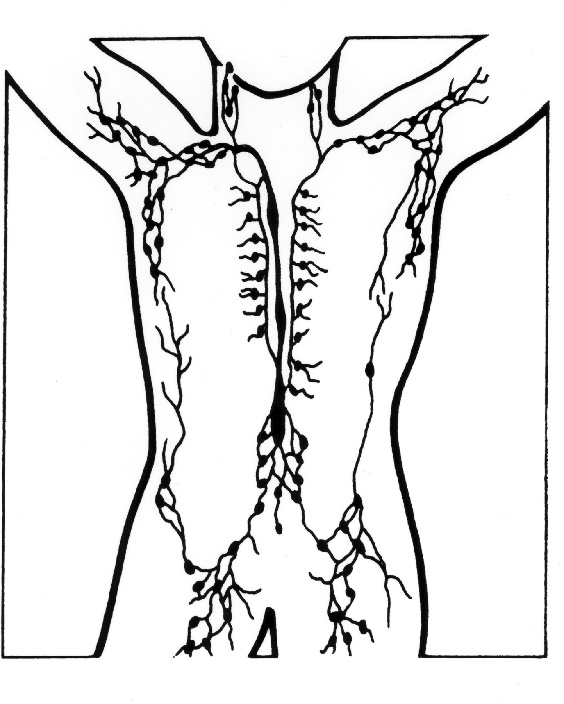 LIMFA IN LIMFNI SISTEMNa spodnji spletni povezavi prides do snovi o Limfi in limfnem sistemu. Preberi učno gradivo o limfi ter reši nalogi, ki se nanašata na to temo na isti spletni strani.Do te spletne strani prideš tako, da klikneš na spodnjo povezavo:https://www.evedez.si/content/igradiva/bio8/#5, nato izbereš povezavo TRANSPORTNI SISTEMI ter LIMFA IN LIMFNI SISTEM.Limfni sistem gradijo:Dopiši kratko razlago. Pomagaj si z učbenikom str. 63 in 64.Limfa: _____________________________________________Limfno ožilje: _______________________________________Limfni vozli ali bezgavke: _____________________________Mandlji: ____________________________________________Vranica:____________________________________________Priželjc: ___________________________________________OBRAMBNI ALI IMUNSKI SISTEM: 1 Najprej si oglej posnetek iz oddaje Infodrom (Kaj je imunski sistem), da boš lažje razumel učno snov v nadaljevanju. https://www.youtube.com/watch?v=TcrHB1ZhNYg2 Sedaj pa še odgovori na spodaj zastavljena vprašanja.    Podatke poišči v učbeniku str. 64 ter s svetovnim spletom.Razišči, kaj sestavlja imunski sistem? ___________________________________________________Kdaj se začno v telesu tvoriti protitelesa? _________________Kako je s protitelesi pri dojenčkih? ______________________ ___________________________________________________Zakaj naše telo ni odporno oz. imuno na trenutno pojavljajoč se virus - koronavirus COVID-19? 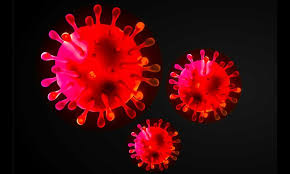 __________________________________________________________________________________________Zapiši, kdaj pridobimo imunost na določen virus?__________________________________________________________________________________________________           3 Kot zanimivost poglej v knjižico cepljenj. Ugotovil boš, katero imunost si pridobil s cepljenjem.           4 Glede na to, da smo ravno v obdobju, ko je razglašena epidemija, bodi radoveden in razišči razliko med endemijo, epidemijo in pandemijo.Endemija: Epidemija:Pandemija:          5 Naštej nekaj bakterijskih in nekaj virusnih bolezni.           6 Zapiši par ukrepov, ki se tebi zdijo smiselni, da bi z njimi lahko zajezili širjenje določenih nalezljivih bolezni.______________________________________________________________________________________________________________________________________________________________________________VIRUSNE BOLEZNIBAKTERIJSKE BOLEZNI